Plan de clasePlan de clasePlan de clasePlan de clasePlan de claseNombre de docente:Escuela:CCT:Entidad:Fecha:Asignatura:Nivel:Grado:Bloque:No. de plan:MatemáticasPrimariaPrimeroN/aTema:Tema:Tema:Tema:Tema:Las figuras geométricasLas figuras geométricasLas figuras geométricasLas figuras geométricasLas figuras geométricasAprendizajes esperados:Aprendizajes esperados:Aprendizajes esperados:Aprendizajes esperados:Aprendizajes esperados:Observa, nombra, compara objetos y figuras geométricas; describe sus atributos con su propio lenguaje y adopta paulatinamente un lenguaje convencional (caras planas y curvas, lados rectos y curvos, lados cortos y largos); nombra las figurasDescribe semejanzas y diferencias que observa al comparar objetos de su entorno, así como figuras geométricas entre síObserva, nombra, compara objetos y figuras geométricas; describe sus atributos con su propio lenguaje y adopta paulatinamente un lenguaje convencional (caras planas y curvas, lados rectos y curvos, lados cortos y largos); nombra las figurasDescribe semejanzas y diferencias que observa al comparar objetos de su entorno, así como figuras geométricas entre síObserva, nombra, compara objetos y figuras geométricas; describe sus atributos con su propio lenguaje y adopta paulatinamente un lenguaje convencional (caras planas y curvas, lados rectos y curvos, lados cortos y largos); nombra las figurasDescribe semejanzas y diferencias que observa al comparar objetos de su entorno, así como figuras geométricas entre síObserva, nombra, compara objetos y figuras geométricas; describe sus atributos con su propio lenguaje y adopta paulatinamente un lenguaje convencional (caras planas y curvas, lados rectos y curvos, lados cortos y largos); nombra las figurasDescribe semejanzas y diferencias que observa al comparar objetos de su entorno, así como figuras geométricas entre síObserva, nombra, compara objetos y figuras geométricas; describe sus atributos con su propio lenguaje y adopta paulatinamente un lenguaje convencional (caras planas y curvas, lados rectos y curvos, lados cortos y largos); nombra las figurasDescribe semejanzas y diferencias que observa al comparar objetos de su entorno, así como figuras geométricas entre síObjetivo educativo que se cubre del plan de estudios:Objetivo educativo que se cubre del plan de estudios:Objetivo educativo que se cubre del plan de estudios:Objetivo educativo que se cubre del plan de estudios:Objetivo educativo que se cubre del plan de estudios:Este recurso permitirá que el alumno:Identificar los nombres y las propiedades de algunos objetos bidimensionales comunes; por ejemplo, un cuadrado.Construye y describe figuras y cuerpos geométricos.Este recurso permitirá que el alumno:Identificar los nombres y las propiedades de algunos objetos bidimensionales comunes; por ejemplo, un cuadrado.Construye y describe figuras y cuerpos geométricos.Este recurso permitirá que el alumno:Identificar los nombres y las propiedades de algunos objetos bidimensionales comunes; por ejemplo, un cuadrado.Construye y describe figuras y cuerpos geométricos.Este recurso permitirá que el alumno:Identificar los nombres y las propiedades de algunos objetos bidimensionales comunes; por ejemplo, un cuadrado.Construye y describe figuras y cuerpos geométricos.Este recurso permitirá que el alumno:Identificar los nombres y las propiedades de algunos objetos bidimensionales comunes; por ejemplo, un cuadrado.Construye y describe figuras y cuerpos geométricos.Lo utilizo paraLo utilizo paraLo utilizo paraLo utilizo paraLo utilizo paraLo utilizo paraLo utilizo paraApoyar las competenciasActividades a realizarActividades a realizarActividades a realizarMateriales y recursos de apoyoMateriales y recursos de apoyoEvidencias de aprendizajeApoyar las competenciasActividades a realizarActividades a realizarActividades a realizarDidácticosTecnológicosEvidencias de aprendizajeCompetencia de la asignatura: Matemáticas: Construye objetos y figuras geométricas tomando en cuenta sus característicasInicioComenzar con preguntas generadoras: ¿conocen el nombre de las figuras?, ¿qué figuras conocen?Se dibujan en el pizarrón las figuras geométricas, se pide a los alumnos que con sus manos hagan el movimiento como si ellos las estuvieran dibujando.Se dirá el nombre de las figuras separando las sílabas, por ejemplo cua-dra-do, trián-gu-lo.Preguntar a los alumnos ¿qué objetos conocen con forma de círculo?, ¿tienen algún juguete en forma de cuadrado?	Comenzar con preguntas generadoras: ¿conocen el nombre de las figuras?, ¿qué figuras conocen?Se dibujan en el pizarrón las figuras geométricas, se pide a los alumnos que con sus manos hagan el movimiento como si ellos las estuvieran dibujando.Se dirá el nombre de las figuras separando las sílabas, por ejemplo cua-dra-do, trián-gu-lo.Preguntar a los alumnos ¿qué objetos conocen con forma de círculo?, ¿tienen algún juguete en forma de cuadrado?	n/an/aParticipación en clase.Competencia de la asignatura: Matemáticas: Construye objetos y figuras geométricas tomando en cuenta sus característicasDesarrolloSe procede a abrir el recurso en la computadora.El docente repasa el nombre de las figuras geométricas antes de comenzar a utilizar el recurso.Explicar las instrucciones del recurso y seguir las indicaciones.Al terminar el nivel, se visualiza una sección para explorar objetos con forma de figura geométrica la cual deben explorar con detenimiento.El docente debe preguntar si reconocen los objetos que aparecen en la pantalla y si hay alguno similar en el aula..Se procede a abrir el recurso en la computadora.El docente repasa el nombre de las figuras geométricas antes de comenzar a utilizar el recurso.Explicar las instrucciones del recurso y seguir las indicaciones.Al terminar el nivel, se visualiza una sección para explorar objetos con forma de figura geométrica la cual deben explorar con detenimiento.El docente debe preguntar si reconocen los objetos que aparecen en la pantalla y si hay alguno similar en el aula..Navegador de internet.Computadora.Proyector.Juego en línea: Aprendamos las formasPantalla de actividad finalizada.Competencia de la asignatura: Matemáticas: Construye objetos y figuras geométricas tomando en cuenta sus característicasCierreSe solicita a los alumnos que dibujen las figuras geométricas, usando una hoja por cada una.Deben añadir cinco ejemplos de objetos con la misma forma que encuentren en su hogar.Cuando terminen, el docente les solicitará que levanten sus dibujos al mencionar su nombre.El docente procede a dictar el nombre de las figuras y observar la participación de los alumnos-Se solicita a los alumnos que dibujen las figuras geométricas, usando una hoja por cada una.Deben añadir cinco ejemplos de objetos con la misma forma que encuentren en su hogar.Cuando terminen, el docente les solicitará que levanten sus dibujos al mencionar su nombre.El docente procede a dictar el nombre de las figuras y observar la participación de los alumnos-Lápiz y papel.n/aDibujo de formas y figuras.Competencia para la vida:Competencias para el aprendizaje permanente.Mostrar a los alumnos la manera en que pueden utilizar las figuras geométricas para realizar dibujos de manera más precisa.Dibujar un objeto que contenga más de una figura, con el fin de mostrar distintas maneras de combinarlas.Se pregunta a los alumnos si conocen alguna otra figura y en donde la han visto.Mostrar a los alumnos la manera en que pueden utilizar las figuras geométricas para realizar dibujos de manera más precisa.Dibujar un objeto que contenga más de una figura, con el fin de mostrar distintas maneras de combinarlas.Se pregunta a los alumnos si conocen alguna otra figura y en donde la han visto.n/an/an/aCompetencia para la vida:Competencias para el aprendizaje permanente.Mostrar a los alumnos la manera en que pueden utilizar las figuras geométricas para realizar dibujos de manera más precisa.Dibujar un objeto que contenga más de una figura, con el fin de mostrar distintas maneras de combinarlas.Se pregunta a los alumnos si conocen alguna otra figura y en donde la han visto.Mostrar a los alumnos la manera en que pueden utilizar las figuras geométricas para realizar dibujos de manera más precisa.Dibujar un objeto que contenga más de una figura, con el fin de mostrar distintas maneras de combinarlas.Se pregunta a los alumnos si conocen alguna otra figura y en donde la han visto.Competencia para la vida:Competencias para el aprendizaje permanente.Mostrar a los alumnos la manera en que pueden utilizar las figuras geométricas para realizar dibujos de manera más precisa.Dibujar un objeto que contenga más de una figura, con el fin de mostrar distintas maneras de combinarlas.Se pregunta a los alumnos si conocen alguna otra figura y en donde la han visto.Mostrar a los alumnos la manera en que pueden utilizar las figuras geométricas para realizar dibujos de manera más precisa.Dibujar un objeto que contenga más de una figura, con el fin de mostrar distintas maneras de combinarlas.Se pregunta a los alumnos si conocen alguna otra figura y en donde la han visto.Para el uso de TIC:Investigación y manejo de información.Se solicita al alumno que siga las indicaciones que dicta el recurso.Con los ejemplos arrojados en el recurso, pensar en otros objetos con las formas de figuras geométricas.Buscar otros recursos, como videos, sobre las formas geométricas.	Se solicita al alumno que siga las indicaciones que dicta el recurso.Con los ejemplos arrojados en el recurso, pensar en otros objetos con las formas de figuras geométricas.Buscar otros recursos, como videos, sobre las formas geométricas.	Navegador de internet.n/an/aPara el uso de TIC:Investigación y manejo de información.Se solicita al alumno que siga las indicaciones que dicta el recurso.Con los ejemplos arrojados en el recurso, pensar en otros objetos con las formas de figuras geométricas.Buscar otros recursos, como videos, sobre las formas geométricas.	Se solicita al alumno que siga las indicaciones que dicta el recurso.Con los ejemplos arrojados en el recurso, pensar en otros objetos con las formas de figuras geométricas.Buscar otros recursos, como videos, sobre las formas geométricas.	Para el uso de TIC:Investigación y manejo de información.Se solicita al alumno que siga las indicaciones que dicta el recurso.Con los ejemplos arrojados en el recurso, pensar en otros objetos con las formas de figuras geométricas.Buscar otros recursos, como videos, sobre las formas geométricas.	Se solicita al alumno que siga las indicaciones que dicta el recurso.Con los ejemplos arrojados en el recurso, pensar en otros objetos con las formas de figuras geométricas.Buscar otros recursos, como videos, sobre las formas geométricas.	Notas para el docenteNotas para el docenteNotas para el docenteNotas para el docenteNotas para el docenteNotas para el docenteNotas para el docenteMantener especial atención a la disciplina en el aula, revisando que los alumnos trabajen con el recurso y no usen la computadora en otra cosa.Organizar a los alumnos de forma que todos puedan realizar la actividad completa en una completa, ya sea formando grupos o de forma individual.Apoyar a los alumnos con el uso de la tecnologíaMostrar imágenes de objetos con formas de figuras geométricas para facilitar la relación de conocimientos.Los estudiantes pueden tener diferentes canales de aprendizaje por lo que los juegos estimulan el aprendizaje tanto visual como auditivo. Podemos emplear técnicas como bailes y movimientos corporales para estimular a los alumnos que aprendan de manera cinestésica. Como referencia puede observar el siguiente video: https://www.youtube.com/watch?v=lCOyxb12Zs8 Mantener especial atención a la disciplina en el aula, revisando que los alumnos trabajen con el recurso y no usen la computadora en otra cosa.Organizar a los alumnos de forma que todos puedan realizar la actividad completa en una completa, ya sea formando grupos o de forma individual.Apoyar a los alumnos con el uso de la tecnologíaMostrar imágenes de objetos con formas de figuras geométricas para facilitar la relación de conocimientos.Los estudiantes pueden tener diferentes canales de aprendizaje por lo que los juegos estimulan el aprendizaje tanto visual como auditivo. Podemos emplear técnicas como bailes y movimientos corporales para estimular a los alumnos que aprendan de manera cinestésica. Como referencia puede observar el siguiente video: https://www.youtube.com/watch?v=lCOyxb12Zs8 Mantener especial atención a la disciplina en el aula, revisando que los alumnos trabajen con el recurso y no usen la computadora en otra cosa.Organizar a los alumnos de forma que todos puedan realizar la actividad completa en una completa, ya sea formando grupos o de forma individual.Apoyar a los alumnos con el uso de la tecnologíaMostrar imágenes de objetos con formas de figuras geométricas para facilitar la relación de conocimientos.Los estudiantes pueden tener diferentes canales de aprendizaje por lo que los juegos estimulan el aprendizaje tanto visual como auditivo. Podemos emplear técnicas como bailes y movimientos corporales para estimular a los alumnos que aprendan de manera cinestésica. Como referencia puede observar el siguiente video: https://www.youtube.com/watch?v=lCOyxb12Zs8 Mantener especial atención a la disciplina en el aula, revisando que los alumnos trabajen con el recurso y no usen la computadora en otra cosa.Organizar a los alumnos de forma que todos puedan realizar la actividad completa en una completa, ya sea formando grupos o de forma individual.Apoyar a los alumnos con el uso de la tecnologíaMostrar imágenes de objetos con formas de figuras geométricas para facilitar la relación de conocimientos.Los estudiantes pueden tener diferentes canales de aprendizaje por lo que los juegos estimulan el aprendizaje tanto visual como auditivo. Podemos emplear técnicas como bailes y movimientos corporales para estimular a los alumnos que aprendan de manera cinestésica. Como referencia puede observar el siguiente video: https://www.youtube.com/watch?v=lCOyxb12Zs8 Mantener especial atención a la disciplina en el aula, revisando que los alumnos trabajen con el recurso y no usen la computadora en otra cosa.Organizar a los alumnos de forma que todos puedan realizar la actividad completa en una completa, ya sea formando grupos o de forma individual.Apoyar a los alumnos con el uso de la tecnologíaMostrar imágenes de objetos con formas de figuras geométricas para facilitar la relación de conocimientos.Los estudiantes pueden tener diferentes canales de aprendizaje por lo que los juegos estimulan el aprendizaje tanto visual como auditivo. Podemos emplear técnicas como bailes y movimientos corporales para estimular a los alumnos que aprendan de manera cinestésica. Como referencia puede observar el siguiente video: https://www.youtube.com/watch?v=lCOyxb12Zs8 Mantener especial atención a la disciplina en el aula, revisando que los alumnos trabajen con el recurso y no usen la computadora en otra cosa.Organizar a los alumnos de forma que todos puedan realizar la actividad completa en una completa, ya sea formando grupos o de forma individual.Apoyar a los alumnos con el uso de la tecnologíaMostrar imágenes de objetos con formas de figuras geométricas para facilitar la relación de conocimientos.Los estudiantes pueden tener diferentes canales de aprendizaje por lo que los juegos estimulan el aprendizaje tanto visual como auditivo. Podemos emplear técnicas como bailes y movimientos corporales para estimular a los alumnos que aprendan de manera cinestésica. Como referencia puede observar el siguiente video: https://www.youtube.com/watch?v=lCOyxb12Zs8 Mantener especial atención a la disciplina en el aula, revisando que los alumnos trabajen con el recurso y no usen la computadora en otra cosa.Organizar a los alumnos de forma que todos puedan realizar la actividad completa en una completa, ya sea formando grupos o de forma individual.Apoyar a los alumnos con el uso de la tecnologíaMostrar imágenes de objetos con formas de figuras geométricas para facilitar la relación de conocimientos.Los estudiantes pueden tener diferentes canales de aprendizaje por lo que los juegos estimulan el aprendizaje tanto visual como auditivo. Podemos emplear técnicas como bailes y movimientos corporales para estimular a los alumnos que aprendan de manera cinestésica. Como referencia puede observar el siguiente video: https://www.youtube.com/watch?v=lCOyxb12Zs8 Recursos digitales para el aprendizajeRecursos digitales para el aprendizajeRecursos digitales para el aprendizajeRecursos digitales para el aprendizajeNombreNombreTipo de recursoTipo de recursoAprendamos las formasAprendamos las formasJuego en líneaJuego en líneaNivelAsignaturaGradoBloqueMatemáticasPreescolarPrimeroN/aDescripciónEs un juego educativo de la plataforma Árbol ABC en el que se debe identificar la forma geométrica que solicitan los personajes. Es un recurso enfocado para nivel preescolar y que cuenta con instrucciones en audio.Es un juego educativo de la plataforma Árbol ABC en el que se debe identificar la forma geométrica que solicitan los personajes. Es un recurso enfocado para nivel preescolar y que cuenta con instrucciones en audio.Es un juego educativo de la plataforma Árbol ABC en el que se debe identificar la forma geométrica que solicitan los personajes. Es un recurso enfocado para nivel preescolar y que cuenta con instrucciones en audio.Aprendizaje esperadoIdentificar los nombres y las propiedades de las figuras geométricas.Identificar los nombres y las propiedades de las figuras geométricas.Identificar los nombres y las propiedades de las figuras geométricas.RecomendaciónSi los alumnos están aprendiendo a utilizar una computadora, es un recurso que permite su manejo de forma sencilla, además de ser claro en las instrucciones.Se puede recomendar a los padres de familia, ya que es posible acceder al juego desde un dispositivo móvil.Si los alumnos están aprendiendo a utilizar una computadora, es un recurso que permite su manejo de forma sencilla, además de ser claro en las instrucciones.Se puede recomendar a los padres de familia, ya que es posible acceder al juego desde un dispositivo móvil.Si los alumnos están aprendiendo a utilizar una computadora, es un recurso que permite su manejo de forma sencilla, además de ser claro en las instrucciones.Se puede recomendar a los padres de familia, ya que es posible acceder al juego desde un dispositivo móvil.URL https://arbolabc.com/juegos-de-figuras-geometricas/aprendamos-las-formas  https://arbolabc.com/juegos-de-figuras-geometricas/aprendamos-las-formas  https://arbolabc.com/juegos-de-figuras-geometricas/aprendamos-las-formas Imagen miniatura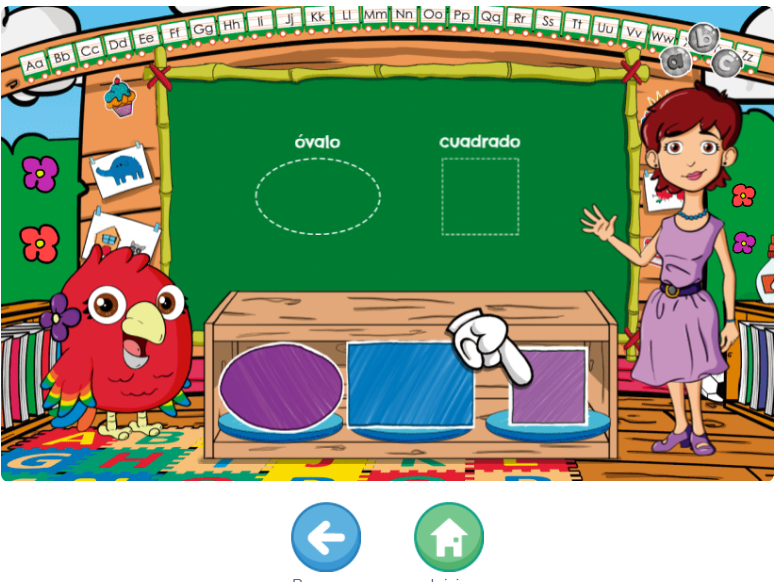 Requisitos técnicosComputadora o dispositivo móvil con navegador e internet.Computadora o dispositivo móvil con navegador e internet.Computadora o dispositivo móvil con navegador e internet.Palabras clavePreescolar, figuras geométricas, pensamiento matemático.Preescolar, figuras geométricas, pensamiento matemático.Preescolar, figuras geométricas, pensamiento matemático.